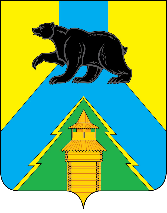 Российская ФедерацияИркутская областьУсть-Удинский районМЭРРАСПОРЯЖЕНИЕ«19» января 2023 г.  № 25п. Усть-УдаО внесении изменений в распоряжение от 21.12.2022 г. №769 «Об утверждении перечня главных администраторов доходов бюджета муниципального образования «Усть-Удинский район»В связи с возвратом остатков субсидий, субвенций и иных межбюджетных трансфертов, имеющих целевое назначение, прошлых лет:1. Внести в перечень главных администраторов доходов бюджета Усть-Удинского района (далее – перечень) следующие изменения:1.1 Исключить из главных администраторов доходов бюджета следующие КБК:Администрация Усть-Удинского района Иркутской области Российской ФедерацииУправление образования муниципального образования «Усть-Удинский район» Иркутской области2. Распоряжение вступает в силу со дня его официального опубликования и распространяется на правоотношения, возникающие при составлении и исполнении бюджета муниципального образования «Усть-Удинский район», начиная с бюджета на 2023 год и на плановый период 2024 и 2025 годов. Мэр Усть-Удинского района                                                             С.Н. Чемезов 9912 02 25097 05 0000 150Субсидии бюджетам муниципальных районов на создание в общеобразовательных организациях, расположенных в сельской местности, условий для занятий физической культурой и спортом9742 02 25097 05 0000 150Субсидии бюджетам муниципальных районов на создание в общеобразовательных организациях, расположенных в сельской местности, условий для занятий физической культурой и спортом